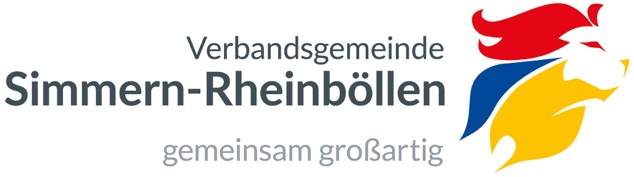 Ich beantrage die Ausstellung eines neuen Feuerwehr-Dienstausweises. Ich erkläre mich ausdrücklich damit einverstanden, dass seitens der Verwaltung das hierfür erforderliche Passfoto von meinem bei der VG Simmern-Rheinböllen beantragten Personalausweis/Reisepass genutzt werden darf. Liegt der VG Simmern-Rheinböllen kein Passfoto vor oder die Erlaubnis wird nicht erteilt, werde ich ein eigenes Passfoto vorlegen. Sobald ich nicht mehr aktiver Feuerwehrangehöriger meiner Einheit bin, werde ich den Ausweis unaufgefordert wieder abgeben.Name	Unterschrift-----------------------------------------------------------------------------------------------------------------------------------------------------------------------	----------------------------------------------------------------------------------------------	----------------------------------------------------------------------------------------------	----------------------------------------------------------------------------------------------	----------------------------------------------------------------------------------------------	----------------------------------------------------------------------------------------------	----------------------------------------------------------------------------------------------	----------------------------------------------------------------------------------------------	----------------------------------------